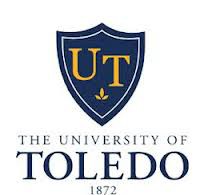 Department of Economics The College of Arts and LettersApplication for Early Admission to the M.A. in Economics ProgramName				 Last	First	MIAddress  	City	State	Zip CodeHome Phone Number 	Cell Phone Number  	E-mail Address  	Major(s) 	Minor(s) 	Expected Graduation Term (Fall/Spring/Summer of Year) 	In the space below, please list the two names of the individuals who will provide a letter of reference (at least one of whom must be from an Economics Faculty member). Such letters must be sent to Dr. Oleg Smirnov, Graduate Advisor, Department of Economics, MS 922, The University of Toledo, Toledo, Ohio, 43606.1.  	2. 	Signature 	Date  	